            CHAMBER ASSESSMENT, CERTIFICATION AND ACCREDITATION SYSTEM (ACAS)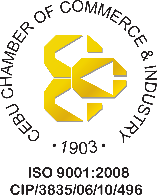 
      A P P L I C A T I O N   F O R MApplicant's SignatureApplicant's SignatureApplicant's SignatureApplicant's SignatureApplicant's SignatureApplicant's SignatureApplicant's SignatureApplicant's SignatureDateDateDateDateDateDateDateDateDateDateName of School/Training Center/Company:Name of School/Training Center/Company:Name of School/Training Center/Company:Name of School/Training Center/Company:Name of School/Training Center/Company:Name of School/Training Center/Company:Name of School/Training Center/Company:Name of School/Training Center/Company:Name of School/Training Center/Company:Name of School/Training Center/Company:Name of School/Training Center/Company:Name of School/Training Center/Company:Name of School/Training Center/Company:Name of School/Training Center/Company:Name of School/Training Center/Company:Name of School/Training Center/Company:Name of School/Training Center/Company:Name of School/Training Center/Company:Name of School/Training Center/Company:Name of School/Training Center/Company:Name of School/Training Center/Company:Name of School/Training Center/Company:Name of School/Training Center/Company:Name of School/Training Center/Company:Name of School/Training Center/Company:Name of School/Training Center/Company:Name of School/Training Center/Company:Name of School/Training Center/Company:Name of School/Training Center/Company:Name of School/Training Center/Company:Name of School/Training Center/Company:Name of School/Training Center/Company:Name of School/Training Center/Company:Name of School/Training Center/Company:Name of School/Training Center/Company:Name of School/Training Center/Company:Name of School/Training Center/Company:Name of School/Training Center/Company:Name of School/Training Center/Company:Name of School/Training Center/Company:Address:Address:Address:Address:Address:Address:Address:Address:Address:Address:Address:Address:Address:Address:Address:Address:Address:Address:Address:Address:Address:Address:Address:Address:Address:Address:Address:Address:Address:Address:Address:Address:Address:Address:Address:Address:Address:Address:Address:Address:Title of Assessment applied for:Title of Assessment applied for:Title of Assessment applied for:Title of Assessment applied for:Title of Assessment applied for:Title of Assessment applied for:Title of Assessment applied for:Title of Assessment applied for:Title of Assessment applied for:Title of Assessment applied for:Title of Assessment applied for:Title of Assessment applied for:Title of Assessment applied for:Title of Assessment applied for:Title of Assessment applied for:Title of Assessment applied for:Title of Assessment applied for:Title of Assessment applied for:Title of Assessment applied for:Title of Assessment applied for:Title of Assessment applied for:Title of Assessment applied for:Title of Assessment applied for:Title of Assessment applied for:Title of Assessment applied for:Title of Assessment applied for:Title of Assessment applied for:Title of Assessment applied for:Title of Assessment applied for:Title of Assessment applied for:Title of Assessment applied for:Title of Assessment applied for:Title of Assessment applied for:Title of Assessment applied for:Title of Assessment applied for:Title of Assessment applied for:Title of Assessment applied for:Title of Assessment applied for:Title of Assessment applied for:Title of Assessment applied for:                              Basic Qualification Certificate                                            Advanced Qualification Certificate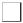                               Basic Qualification Certificate                                            Advanced Qualification Certificate                              Basic Qualification Certificate                                            Advanced Qualification Certificate                              Basic Qualification Certificate                                            Advanced Qualification Certificate                              Basic Qualification Certificate                                            Advanced Qualification Certificate                              Basic Qualification Certificate                                            Advanced Qualification Certificate                              Basic Qualification Certificate                                            Advanced Qualification Certificate                              Basic Qualification Certificate                                            Advanced Qualification Certificate                              Basic Qualification Certificate                                            Advanced Qualification Certificate                              Basic Qualification Certificate                                            Advanced Qualification Certificate                              Basic Qualification Certificate                                            Advanced Qualification Certificate                              Basic Qualification Certificate                                            Advanced Qualification Certificate                              Basic Qualification Certificate                                            Advanced Qualification Certificate                              Basic Qualification Certificate                                            Advanced Qualification Certificate                              Basic Qualification Certificate                                            Advanced Qualification Certificate                              Basic Qualification Certificate                                            Advanced Qualification Certificate                              Basic Qualification Certificate                                            Advanced Qualification Certificate                              Basic Qualification Certificate                                            Advanced Qualification Certificate                              Basic Qualification Certificate                                            Advanced Qualification Certificate                              Basic Qualification Certificate                                            Advanced Qualification Certificate                              Basic Qualification Certificate                                            Advanced Qualification Certificate                              Basic Qualification Certificate                                            Advanced Qualification Certificate                              Basic Qualification Certificate                                            Advanced Qualification Certificate                              Basic Qualification Certificate                                            Advanced Qualification Certificate                              Basic Qualification Certificate                                            Advanced Qualification Certificate                              Basic Qualification Certificate                                            Advanced Qualification Certificate                              Basic Qualification Certificate                                            Advanced Qualification Certificate                              Basic Qualification Certificate                                            Advanced Qualification Certificate                              Basic Qualification Certificate                                            Advanced Qualification Certificate                              Basic Qualification Certificate                                            Advanced Qualification Certificate                              Basic Qualification Certificate                                            Advanced Qualification Certificate                              Basic Qualification Certificate                                            Advanced Qualification Certificate                              Basic Qualification Certificate                                            Advanced Qualification Certificate                              Basic Qualification Certificate                                            Advanced Qualification Certificate                              Basic Qualification Certificate                                            Advanced Qualification Certificate                              Basic Qualification Certificate                                            Advanced Qualification Certificate                              Basic Qualification Certificate                                            Advanced Qualification Certificate                              Basic Qualification Certificate                                            Advanced Qualification Certificate                              Basic Qualification Certificate                                            Advanced Qualification Certificate                              Basic Qualification Certificate                                            Advanced Qualification Certificate 1. Client Type 1. Client Type 1. Client Type 1. Client Type 1. Client Type 1. Client Type 1. Client Type 1. Client Type 1. Client Type 1. Client Type 1. Client Type 1. Client Type 1. Client Type 1. Client Type 1. Client Type 1. Client Type 1. Client Type 1. Client Type 1. Client Type 1. Client Type 1. Client Type 1. Client Type 1. Client Type 1. Client Type 1. Client Type 1. Client Type 1. Client Type 1. Client Type 1. Client Type 1. Client Type 1. Client Type 1. Client Type 1. Client Type 1. Client Type 1. Client Type 1. Client Type 1. Client Type 1. Client Type 1. Client Type 1. Client Type                      TVET graduate                         TVET graduate                         TVET graduate                         TVET graduate                         TVET graduate                         TVET graduate                         TVET graduate                         TVET graduate                         TVET graduate                         TVET graduate                         TVET graduate   Industry worker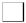 Industry workerIndustry workerIndustry workerIndustry workerIndustry workerIndustry workerIndustry workerIndustry workerIndustry workerIndustry workerIndustry workerIndustry workerIndustry workerIndustry worker        SCEP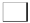         SCEP        SCEP        SCEP        SCEP        SCEP        SCEP        SCEP        SCEP        SCEP        SCEP        SCEP        SCEP        SCEP 2. Profile 2.1 Name:                                                                              Last                                                                  First                                                                     Middle 2.2. Mailing Address:                                                              Number, Street                                                       Barangay                                                              District                                                                    City                                                Province                                           Region                                          Zip Code   2. Profile 2.1 Name:                                                                              Last                                                                  First                                                                     Middle 2.2. Mailing Address:                                                              Number, Street                                                       Barangay                                                              District                                                                    City                                                Province                                           Region                                          Zip Code   2. Profile 2.1 Name:                                                                              Last                                                                  First                                                                     Middle 2.2. Mailing Address:                                                              Number, Street                                                       Barangay                                                              District                                                                    City                                                Province                                           Region                                          Zip Code   2. Profile 2.1 Name:                                                                              Last                                                                  First                                                                     Middle 2.2. Mailing Address:                                                              Number, Street                                                       Barangay                                                              District                                                                    City                                                Province                                           Region                                          Zip Code   2. Profile 2.1 Name:                                                                              Last                                                                  First                                                                     Middle 2.2. Mailing Address:                                                              Number, Street                                                       Barangay                                                              District                                                                    City                                                Province                                           Region                                          Zip Code   2. Profile 2.1 Name:                                                                              Last                                                                  First                                                                     Middle 2.2. Mailing Address:                                                              Number, Street                                                       Barangay                                                              District                                                                    City                                                Province                                           Region                                          Zip Code   2. Profile 2.1 Name:                                                                              Last                                                                  First                                                                     Middle 2.2. Mailing Address:                                                              Number, Street                                                       Barangay                                                              District                                                                    City                                                Province                                           Region                                          Zip Code   2. Profile 2.1 Name:                                                                              Last                                                                  First                                                                     Middle 2.2. Mailing Address:                                                              Number, Street                                                       Barangay                                                              District                                                                    City                                                Province                                           Region                                          Zip Code   2. Profile 2.1 Name:                                                                              Last                                                                  First                                                                     Middle 2.2. Mailing Address:                                                              Number, Street                                                       Barangay                                                              District                                                                    City                                                Province                                           Region                                          Zip Code   2. Profile 2.1 Name:                                                                              Last                                                                  First                                                                     Middle 2.2. Mailing Address:                                                              Number, Street                                                       Barangay                                                              District                                                                    City                                                Province                                           Region                                          Zip Code   2. Profile 2.1 Name:                                                                              Last                                                                  First                                                                     Middle 2.2. Mailing Address:                                                              Number, Street                                                       Barangay                                                              District                                                                    City                                                Province                                           Region                                          Zip Code   2. Profile 2.1 Name:                                                                              Last                                                                  First                                                                     Middle 2.2. Mailing Address:                                                              Number, Street                                                       Barangay                                                              District                                                                    City                                                Province                                           Region                                          Zip Code   2. Profile 2.1 Name:                                                                              Last                                                                  First                                                                     Middle 2.2. Mailing Address:                                                              Number, Street                                                       Barangay                                                              District                                                                    City                                                Province                                           Region                                          Zip Code   2. Profile 2.1 Name:                                                                              Last                                                                  First                                                                     Middle 2.2. Mailing Address:                                                              Number, Street                                                       Barangay                                                              District                                                                    City                                                Province                                           Region                                          Zip Code   2. Profile 2.1 Name:                                                                              Last                                                                  First                                                                     Middle 2.2. Mailing Address:                                                              Number, Street                                                       Barangay                                                              District                                                                    City                                                Province                                           Region                                          Zip Code   2. Profile 2.1 Name:                                                                              Last                                                                  First                                                                     Middle 2.2. Mailing Address:                                                              Number, Street                                                       Barangay                                                              District                                                                    City                                                Province                                           Region                                          Zip Code   2. Profile 2.1 Name:                                                                              Last                                                                  First                                                                     Middle 2.2. Mailing Address:                                                              Number, Street                                                       Barangay                                                              District                                                                    City                                                Province                                           Region                                          Zip Code   2. Profile 2.1 Name:                                                                              Last                                                                  First                                                                     Middle 2.2. Mailing Address:                                                              Number, Street                                                       Barangay                                                              District                                                                    City                                                Province                                           Region                                          Zip Code   2. Profile 2.1 Name:                                                                              Last                                                                  First                                                                     Middle 2.2. Mailing Address:                                                              Number, Street                                                       Barangay                                                              District                                                                    City                                                Province                                           Region                                          Zip Code   2. Profile 2.1 Name:                                                                              Last                                                                  First                                                                     Middle 2.2. Mailing Address:                                                              Number, Street                                                       Barangay                                                              District                                                                    City                                                Province                                           Region                                          Zip Code   2. Profile 2.1 Name:                                                                              Last                                                                  First                                                                     Middle 2.2. Mailing Address:                                                              Number, Street                                                       Barangay                                                              District                                                                    City                                                Province                                           Region                                          Zip Code   2. Profile 2.1 Name:                                                                              Last                                                                  First                                                                     Middle 2.2. Mailing Address:                                                              Number, Street                                                       Barangay                                                              District                                                                    City                                                Province                                           Region                                          Zip Code   2. Profile 2.1 Name:                                                                              Last                                                                  First                                                                     Middle 2.2. Mailing Address:                                                              Number, Street                                                       Barangay                                                              District                                                                    City                                                Province                                           Region                                          Zip Code   2. Profile 2.1 Name:                                                                              Last                                                                  First                                                                     Middle 2.2. Mailing Address:                                                              Number, Street                                                       Barangay                                                              District                                                                    City                                                Province                                           Region                                          Zip Code   2. Profile 2.1 Name:                                                                              Last                                                                  First                                                                     Middle 2.2. Mailing Address:                                                              Number, Street                                                       Barangay                                                              District                                                                    City                                                Province                                           Region                                          Zip Code   2. Profile 2.1 Name:                                                                              Last                                                                  First                                                                     Middle 2.2. Mailing Address:                                                              Number, Street                                                       Barangay                                                              District                                                                    City                                                Province                                           Region                                          Zip Code   2. Profile 2.1 Name:                                                                              Last                                                                  First                                                                     Middle 2.2. Mailing Address:                                                              Number, Street                                                       Barangay                                                              District                                                                    City                                                Province                                           Region                                          Zip Code   2. Profile 2.1 Name:                                                                              Last                                                                  First                                                                     Middle 2.2. Mailing Address:                                                              Number, Street                                                       Barangay                                                              District                                                                    City                                                Province                                           Region                                          Zip Code   2. Profile 2.1 Name:                                                                              Last                                                                  First                                                                     Middle 2.2. Mailing Address:                                                              Number, Street                                                       Barangay                                                              District                                                                    City                                                Province                                           Region                                          Zip Code   2. Profile 2.1 Name:                                                                              Last                                                                  First                                                                     Middle 2.2. Mailing Address:                                                              Number, Street                                                       Barangay                                                              District                                                                    City                                                Province                                           Region                                          Zip Code   2. Profile 2.1 Name:                                                                              Last                                                                  First                                                                     Middle 2.2. Mailing Address:                                                              Number, Street                                                       Barangay                                                              District                                                                    City                                                Province                                           Region                                          Zip Code   2. Profile 2.1 Name:                                                                              Last                                                                  First                                                                     Middle 2.2. Mailing Address:                                                              Number, Street                                                       Barangay                                                              District                                                                    City                                                Province                                           Region                                          Zip Code   2. Profile 2.1 Name:                                                                              Last                                                                  First                                                                     Middle 2.2. Mailing Address:                                                              Number, Street                                                       Barangay                                                              District                                                                    City                                                Province                                           Region                                          Zip Code   2. Profile 2.1 Name:                                                                              Last                                                                  First                                                                     Middle 2.2. Mailing Address:                                                              Number, Street                                                       Barangay                                                              District                                                                    City                                                Province                                           Region                                          Zip Code   2. Profile 2.1 Name:                                                                              Last                                                                  First                                                                     Middle 2.2. Mailing Address:                                                              Number, Street                                                       Barangay                                                              District                                                                    City                                                Province                                           Region                                          Zip Code   2. Profile 2.1 Name:                                                                              Last                                                                  First                                                                     Middle 2.2. Mailing Address:                                                              Number, Street                                                       Barangay                                                              District                                                                    City                                                Province                                           Region                                          Zip Code   2. Profile 2.1 Name:                                                                              Last                                                                  First                                                                     Middle 2.2. Mailing Address:                                                              Number, Street                                                       Barangay                                                              District                                                                    City                                                Province                                           Region                                          Zip Code   2. Profile 2.1 Name:                                                                              Last                                                                  First                                                                     Middle 2.2. Mailing Address:                                                              Number, Street                                                       Barangay                                                              District                                                                    City                                                Province                                           Region                                          Zip Code   2. Profile 2.1 Name:                                                                              Last                                                                  First                                                                     Middle 2.2. Mailing Address:                                                              Number, Street                                                       Barangay                                                              District                                                                    City                                                Province                                           Region                                          Zip Code   2. Profile 2.1 Name:                                                                              Last                                                                  First                                                                     Middle 2.2. Mailing Address:                                                              Number, Street                                                       Barangay                                                              District                                                                    City                                                Province                                           Region                                          Zip Code   2.3. Mother's Name                                                                                               2.4. Father's Name 2.3. Mother's Name                                                                                               2.4. Father's Name 2.3. Mother's Name                                                                                               2.4. Father's Name 2.3. Mother's Name                                                                                               2.4. Father's Name 2.3. Mother's Name                                                                                               2.4. Father's Name 2.3. Mother's Name                                                                                               2.4. Father's Name 2.3. Mother's Name                                                                                               2.4. Father's Name 2.3. Mother's Name                                                                                               2.4. Father's Name 2.3. Mother's Name                                                                                               2.4. Father's Name 2.3. Mother's Name                                                                                               2.4. Father's Name 2.3. Mother's Name                                                                                               2.4. Father's Name 2.3. Mother's Name                                                                                               2.4. Father's Name 2.3. Mother's Name                                                                                               2.4. Father's Name 2.3. Mother's Name                                                                                               2.4. Father's Name 2.3. Mother's Name                                                                                               2.4. Father's Name 2.3. Mother's Name                                                                                               2.4. Father's Name 2.3. Mother's Name                                                                                               2.4. Father's Name 2.3. Mother's Name                                                                                               2.4. Father's Name 2.3. Mother's Name                                                                                               2.4. Father's Name 2.3. Mother's Name                                                                                               2.4. Father's Name 2.3. Mother's Name                                                                                               2.4. Father's Name 2.3. Mother's Name                                                                                               2.4. Father's Name 2.3. Mother's Name                                                                                               2.4. Father's Name 2.3. Mother's Name                                                                                               2.4. Father's Name 2.3. Mother's Name                                                                                               2.4. Father's Name 2.3. Mother's Name                                                                                               2.4. Father's Name 2.3. Mother's Name                                                                                               2.4. Father's Name 2.3. Mother's Name                                                                                               2.4. Father's Name 2.3. Mother's Name                                                                                               2.4. Father's Name 2.3. Mother's Name                                                                                               2.4. Father's Name 2.3. Mother's Name                                                                                               2.4. Father's Name 2.3. Mother's Name                                                                                               2.4. Father's Name 2.3. Mother's Name                                                                                               2.4. Father's Name 2.3. Mother's Name                                                                                               2.4. Father's Name 2.3. Mother's Name                                                                                               2.4. Father's Name 2.3. Mother's Name                                                                                               2.4. Father's Name 2.3. Mother's Name                                                                                               2.4. Father's Name 2.3. Mother's Name                                                                                               2.4. Father's Name 2.3. Mother's Name                                                                                               2.4. Father's Name 2.3. Mother's Name                                                                                               2.4. Father's Name2.5. Sex2.5. Sex2.6. Civil Status2.6. Civil Status2.6. Civil Status2.7. Contact Number 2.7. Contact Number 2.7. Contact Number 2.7. Contact Number 2.7. Contact Number 2.7. Contact Number 2.7. Contact Number 2.7. Contact Number 2.8. Highest Educational Attainment2.8. Highest Educational Attainment2.8. Highest Educational Attainment2.8. Highest Educational Attainment2.8. Highest Educational Attainment2.8. Highest Educational Attainment2.8. Highest Educational Attainment2.8. Highest Educational Attainment2.8. Highest Educational Attainment2.9. Employment Status2.9. Employment Status2.9. Employment Status2.9. Employment Status2.9. Employment Status2.9. Employment Status2.9. Employment Status2.9. Employment Status2.9. Employment Status2.9. Employment Status2.9. Employment Status2.9. Employment Status2.9. Employment Status2.9. Employment Status2.9. Employment StatusMaleFemaleMaleFemaleMaleFemaleMaleFemaleMaleFemaleSingleMarriedWidow/erSeparatedSingleMarriedWidow/erSeparatedSingleMarriedWidow/erSeparated        Tel:_______________Cellular:_______________  E-mail:_______________       Fax:_______________ Others:_______________        Tel:_______________Cellular:_______________  E-mail:_______________       Fax:_______________ Others:_______________        Tel:_______________Cellular:_______________  E-mail:_______________       Fax:_______________ Others:_______________        Tel:_______________Cellular:_______________  E-mail:_______________       Fax:_______________ Others:_______________        Tel:_______________Cellular:_______________  E-mail:_______________       Fax:_______________ Others:_______________        Tel:_______________Cellular:_______________  E-mail:_______________       Fax:_______________ Others:_______________        Tel:_______________Cellular:_______________  E-mail:_______________       Fax:_______________ Others:_______________        Tel:_______________Cellular:_______________  E-mail:_______________       Fax:_______________ Others:_______________ Elementary graduate HS graduateTVET graduateCollege levelCollege graduatePost graduateOthers:______________ Elementary graduate HS graduateTVET graduateCollege levelCollege graduatePost graduateOthers:______________ Elementary graduate HS graduateTVET graduateCollege levelCollege graduatePost graduateOthers:______________ Elementary graduate HS graduateTVET graduateCollege levelCollege graduatePost graduateOthers:______________ Elementary graduate HS graduateTVET graduateCollege levelCollege graduatePost graduateOthers:______________ Elementary graduate HS graduateTVET graduateCollege levelCollege graduatePost graduateOthers:______________ Elementary graduate HS graduateTVET graduateCollege levelCollege graduatePost graduateOthers:______________ Elementary graduate HS graduateTVET graduateCollege levelCollege graduatePost graduateOthers:______________ Elementary graduate HS graduateTVET graduateCollege levelCollege graduatePost graduateOthers:______________         Casual                           Probationary         Contractual                  Regular      Job Order                     Permanent                                                Self-employedIf Student:         Trainee/OJT         Others, please specify                                              Casual                           Probationary         Contractual                  Regular      Job Order                     Permanent                                                Self-employedIf Student:         Trainee/OJT         Others, please specify                                              Casual                           Probationary         Contractual                  Regular      Job Order                     Permanent                                                Self-employedIf Student:         Trainee/OJT         Others, please specify                                              Casual                           Probationary         Contractual                  Regular      Job Order                     Permanent                                                Self-employedIf Student:         Trainee/OJT         Others, please specify                                              Casual                           Probationary         Contractual                  Regular      Job Order                     Permanent                                                Self-employedIf Student:         Trainee/OJT         Others, please specify                                              Casual                           Probationary         Contractual                  Regular      Job Order                     Permanent                                                Self-employedIf Student:         Trainee/OJT         Others, please specify                                              Casual                           Probationary         Contractual                  Regular      Job Order                     Permanent                                                Self-employedIf Student:         Trainee/OJT         Others, please specify                                              Casual                           Probationary         Contractual                  Regular      Job Order                     Permanent                                                Self-employedIf Student:         Trainee/OJT         Others, please specify                                              Casual                           Probationary         Contractual                  Regular      Job Order                     Permanent                                                Self-employedIf Student:         Trainee/OJT         Others, please specify                                              Casual                           Probationary         Contractual                  Regular      Job Order                     Permanent                                                Self-employedIf Student:         Trainee/OJT         Others, please specify                                              Casual                           Probationary         Contractual                  Regular      Job Order                     Permanent                                                Self-employedIf Student:         Trainee/OJT         Others, please specify                                              Casual                           Probationary         Contractual                  Regular      Job Order                     Permanent                                                Self-employedIf Student:         Trainee/OJT         Others, please specify                                              Casual                           Probationary         Contractual                  Regular      Job Order                     Permanent                                                Self-employedIf Student:         Trainee/OJT         Others, please specify                                              Casual                           Probationary         Contractual                  Regular      Job Order                     Permanent                                                Self-employedIf Student:         Trainee/OJT         Others, please specify                                              Casual                           Probationary         Contractual                  Regular      Job Order                     Permanent                                                Self-employedIf Student:         Trainee/OJT         Others, please specify                                     2.10. Birth date:2.10. Birth date:2.10. Birth date:2.10. Birth date:2.11. Birth place:2.11. Birth place:2.11. Birth place:2.11. Birth place:2.11. Birth place:2.12. Age:2.12. Age:2.12. Age:2.12. Age:2.12. Age:2.12. Age: